Lost Mountain Middle SchoolInternational Night                                                                                                              T-shirt Design Contest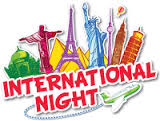 Mark Your Calendars!Our 8th annual LMMS International Night will be Tuesday, February 6, 2018!       Presenter applications will be available before Winter Break (electronically)                      & sent home with report card envelopes in January.The LMMS Foundation will again be sponsoring shirts for International Night!                     These will be available to students, friends, family, & staff!LMMS Students are invited to submit contest entries to determine the t-shirt design! Contest winner will receive a small prize.Rules: Open to LMMS studentsMust include the following:  Lost Mountain Middle School (school name), International Night (8th annual is optional), February 7, 2018 (date)Two color designReturn completed submissions to Ms. Dawson (605), Mrs. Newell (719), or Mrs. Hollins (Learning Commons) Submission deadline: by Thursday, December 7, 2017Questions? See Ms. DawsonStudent Name _________________________________Grade ______	Homeroom _______________________Parent Signature ______________________________________    Date____/____/____Return completed submissions to Ms. Dawson (605), Mrs. Newell (719), or Mrs. Hollins (Learning Commons) by Thursday, December 7, 2017. Front: 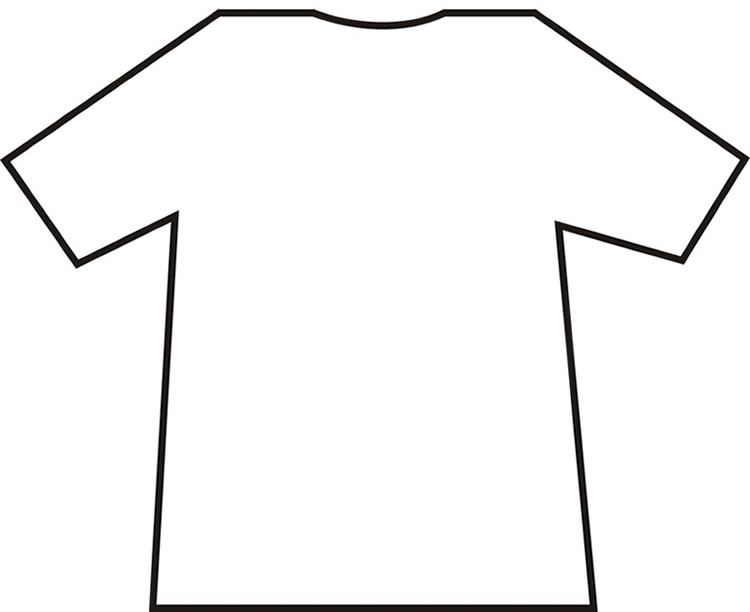 **Include: Lost Mountain Middle School (school name), International Night (8th annual is optional), February 6, 2018 (date)**Two color designBack: **Include the following:  Lost Mountain Middle School (school name), International Night (8th annual is optional), February 6, 2018 (date)**Two color design